12 мая 2014 года                                                                                                                         г. Санкт-ПетербургteXet X-pad STYLE 8 3G – изящный планшет в трех цветахteXet предлагает сделать утонченность и изысканность частью повседневной жизни вместе с новым четырехъядерным планшетом премиального дизайна X-pad STYLE 8 3G / TM-7877. Модель сохранила все преимущества фирменного оформления моделей teXet (тонкий металлический корпус с зеркальной огранкой, хромированные кнопки и кольцо камеры, рельефный логотип, винты Torx), но впервые представлена сразу в трех цветах – золото, сапфир и титаниум. 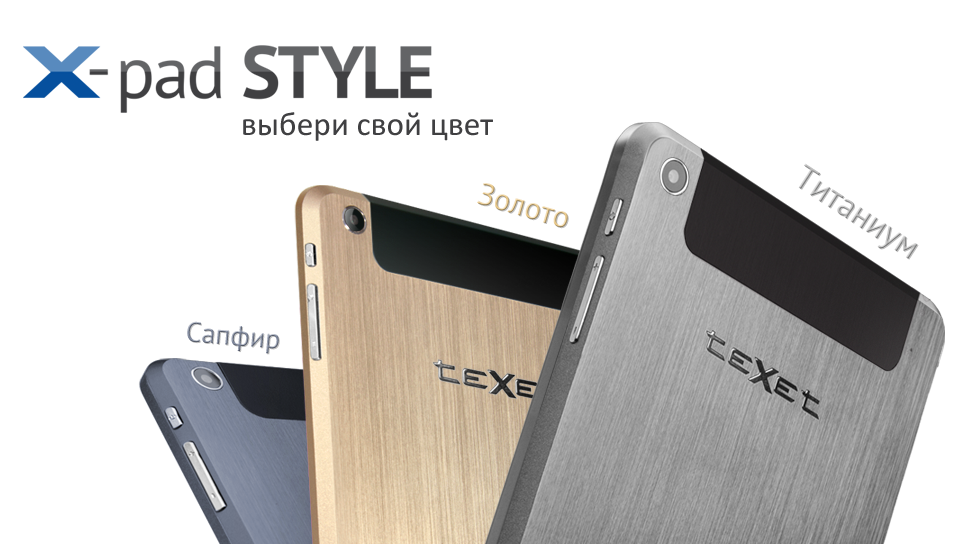 Высокие технологии и продуманный дизайн teXet X-pad STYLE 8 3G выступают как гармоничное целое. Планшет воплощен в изящном металлическом корпусе толщиной всего 8,4 мм и весом 382 грамма. Среди трех цветовых решений модели можно выбрать то, которое идеально подойдет под образ пользователя, – титаниум для ценителей классики, золотой и сапфир для любителей роскоши.  teXet X-pad STYLE 8 3G получил прогрессивный четырехъядерный чипсет  MediaTek MT8382 Cortex A7 с увеличенной, по сравнению с предшественниками, тактовой частотой 1.3 ГГц и двухъядерный графический сопроцессор Mali-400MP2 против одноядерного у предыдущих версий. Многозадачность, ресурсоемкие приложения и игры, онлайн навигация в автомобиле – X-pad с легкостью справится со всеми поставленными задачами.Пользовательский опыт показывает, что диагональ экрана 7,85 дюйма – идеальное решение с точки зрения мобильности и функциональности. Новый X-pad STYLE 8 3G получил IPS дисплей именно такого формата с разрешением 1024х768 пикселей и соотношением сторон 4:3. Планшет готов работать с высокоскоростным Интернетом не только в зонах WiFi, но и практически в любой точке мира за счет интегрированного модуля 3G – при поддержке сетью скорость приема может составлять до 21 Мбит/с, передачи – до 5,76 Мбит/с.Интегрированный модуль GPS, дисплей с хорошими углами обзора и эргономичный дизайн позволяют X-pad STYLE справляться со всеми обязанностями автомобильного навигатора.За продолжительную работу новинки отвечает емкий аккумулятор 3800 мАч, к примеру, один заряд обеспечит до 8,5 часов непрерывного воспроизведения видео.Рекомендованная розничная цена teXet X-pad STYLE 8 3G / TM-7877 составляет 8490 рублей.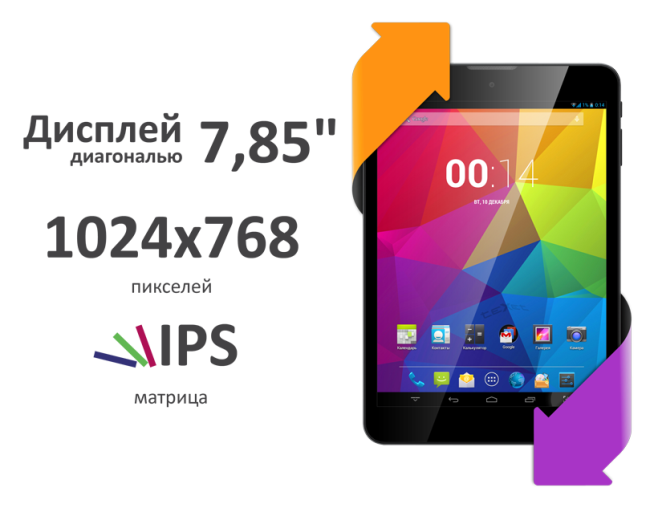 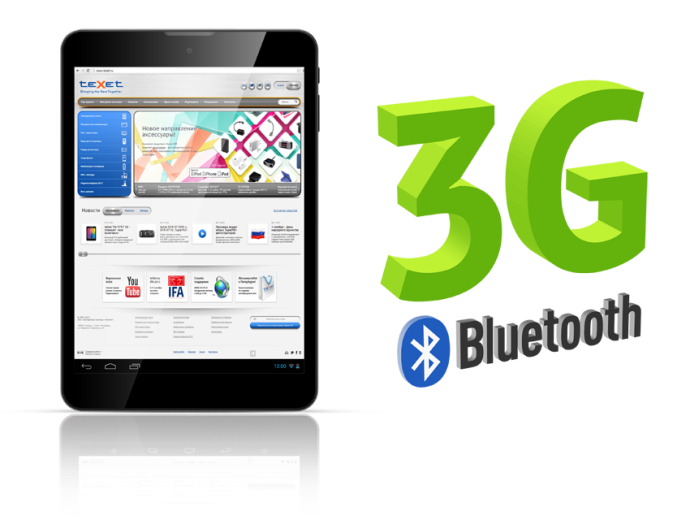 Технические характеристики планшета X-padSTYLE 8 3G / TM-7877Контактная информацияАдрес компании: г. Санкт-Петербург, ул. Маршала Говорова, д. 52.+7(812) 320-00-60, +7(812) 320-60-06, доб. 147Контактное лицо: Ольга Чухонцева, менеджер по PRe-mail: choa@texet.ru, www.texet.ruДисплей7,85”, IPS, 1024х768 пикселейПроцессор четырехъядерный, MediaTek MT8382, Cortex A7, 1.3 ГГцГрафический процессордвухъядерный, Mali-400MP2Операционная системаAndroid 4.2ОЗУ1 ГБ DDR3Внутренняя память16 ГБКоммуникации2G/3G с функцией голосовых вызовов (прием: до 21 Мбит/с, передача: до 5.76 Мбит/с)Wi-Fi 802.11b/g/n Bluetooth 4.0 LE A-GPSФото/видеокамераОсновная – 2.0 Мп, фронтальная – 0.3 МпСлот расширенияmicroSD/microSDHC (до 32 ГБ)Поддерживаемые форматытекст: DOC, EPUB, FB2, HTML/HTM, PDF, RTF, TXT(1251,UTF8)видео: AVI, MKV, MOV, MP4, MPGаудио: ACC, AMR, FLAC, M4A, M4R, MP2, MP3, OGG, WAVизображения: BMP, GIF, JPEG, PNGИнтерфейсыmicroUSB, 3,5 ммАккумуляторLi-Ion, 3800 мАчРазмеры199,1x133,7х8,4 ммМасса382 гКомплектностьпланшетный компьютер, USB-кабель, OTG-кабель, наушники с микрофоном, адаптер питания, руководство по эксплуатации, гарантийный талон